Resoluciones #058 - #067Resoluciones #058 - #067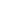 